CHƯƠNG TRÌNH CÔNG TÁCcủa Ban Thường vụ, Ban Chấp hành Đảng bộ Khối cơ quan và doanh nghiệp tỉnh năm 2021Căn cứ vào Quy chế làm việc và Chương trình công tác toàn khoá của Ban Chấp hành Đảng bộ Khối cơ quan và doanh nghiệp tỉnh khoá IX, nhiệm kỳ 2020 - 2025. Ban Chấp hành, Ban Thường vụ Đảng ủy Khối xây dựng Chương trình công tác năm 2021, cụ thể như sau:Tháng 01:1. Hội nghị Ban Thường vụ Đảng ủy Khối- Cho ý kiến đối với Dự thảo báo cáo tổng kết năm 2020, phương hướng, nhiệm vụ năm 2021. - Bàn nhiệm vụ tháng 01 năm 2021.- Thông qua Nghị quyết chuyên đề của Ban Thường vụ Đảng ủy Khối về “Tăng cường sự lãnh đạo của cấp ủy đảng nhằm đổi mới, nâng cao chất lượng công tác Đoàn và phong trào thanh niên Khối cơ quan và doanh nghiệp tỉnh, giai đoạn 2021 - 2025”.- Chuẩn bị nội dung hội nghị Ban Chấp hành Đảng bộ Khối lần thứ 4.- Cho ý kiến đối với các nội dung khác thuộc thẩm quyền.2. Hội nghị Ban Thường vụ Đảng ủy Khối (Chuyên đề)Kiểm điểm tập thể Ban Thường vụ và cá nhân các đồng chí Ủy viên Ban Thường vụ Đảng ủy Khối năm 2020.3. Hội nghị Ban Thường vụ Đảng ủy Khối (Chuyên đề)- Đánh giá, xếp loại chất lượng tổ chức cơ sở đảng và đảng viên năm 2020.- Xem xét, quyết định khen thưởng tổ chức đảng khen thưởng công tác kiểm tra, giám sát năm 2020.- Xem xét, quyết định các nội dung khác thuộc thẩm quyền.4. Hội nghị Ban Chấp hành Đảng bộ Khối lần thứ 4 (Mở rộng)- Tổng kết công tác lãnh đạo thực hiện nhiệm vụ năm 2020, phương hướng, nhiệm vụ năm 2021. - Tổng kết công tác kiểm tra, giám sát năm 2020.- Nghe báo cáo kết quả kiểm điểm tập thể Ban Thường vụ và cá nhân các đồng chí Ủy viên Ban Thường vụ Đảng ủy Khối năm 2020.- Thông qua Chương trình công tác của Ban Thường vụ, Ban Chấp hành Đảng bộ Khối và Chương trình kiểm tra, giám sát của Đảng ủy khối năm 2021.- Thông qua Quyết định về việc công bố công khai dự toán ngân sách năm 2021 của Đảng ủy khối.- Xem xét, quyết định các nội dung khác thuộc thẩm quyền. 5. Triển khai thực hiện các nghị quyết, chỉ thị của Trung ương, Tỉnh ủy và chương trình, kế hoạch của Đảng ủy Khối- Tuyên truyền về Đại hội đại biểu toàn quốc lần thứ XIII của Đảng.- Tiếp tục tuyên truyền, triển khai thực hiện Nghị quyết và Chương trình hành động thực hiện Nghị quyết Đại hội Đảng bộ tỉnh lần thứ XIX, nhiệm kỳ 2020 - 2025.Tháng 02:1. Hội nghị Ban Thường vụ Đảng ủy Khối- Đánh giá tình hình thực hiện nhiệm vụ tháng 01/2021 và Tết Nguyên đán Tân Sửu; phương hướng nhiệm vụ tháng 2/2021.- Chỉ đạo các đoàn thể Khối, các chi, đảng bộ cơ sở tổ chức các hoạt động “Mừng Đảng - Mừng Xuân”.- Cho ý kiến vào đề cương chi tiết dự thảo Nghị quyết chuyên đề của Ban Chấp hành Đảng bộ Khối về “Nâng cao chất lượng công tác kiểm tra, giám sát của Đảng bộ Khối cơ quan và doanh nghiệp tỉnh”.- Xem xét, quyết định các nội dung khác thuộc thẩm quyền. 2. Triển khai thực hiện các nghị quyết, chỉ thị của Trung ương, Tỉnh ủy và chương trình, kế hoạch của Đảng ủy Khối.- Tuyên truyền và tổ chức các hoạt động chào mừng thành công Đại hội đại biểu toàn quốc lần thứ XIII của Đảng.- Tuyên truyền về bầu cử Quốc hội khoá XV và bầu cử Hội đồng nhân dân các cấp, nhiệm kỳ 2021 - 2026.- Triển khai kế hoạch thực hiện Chỉ thị 05-CT/TW theo chỉ đạo, hướng dẫn của Tỉnh ủy.3. Tổ chức Lễ ra quân sản xuất, kinh doanh đầu năm 2021Phối hợp với Hiệp hội doanh nghiệp tỉnh tổ chức Lễ ra quân sản xuất, kinh doanh đầu năm 2021.Tháng 03:1. Hội nghị Ban Thường vụ Đảng ủy Khối - Đánh giá tình hình thực hiện nhiệm vụ tháng 02, phương hướng nhiệm vụ tháng 3/2021.- Cho ý kiến về dự thảo (lần 1) Nghị quyết chuyên đề của Ban Chấp hành Đảng bộ Khối về “Nâng cao chất lượng công tác kiểm tra, giám sát của Đảng bộ Khối cơ quan và doanh nghiệp tỉnh”.- Cho ý kiến vào Đề cương xây dựng Nghị quyết chuyên đề của Ban Chấp hành Đảng bộ Khối về “Tăng cường ứng dụng công nghệ thông tin trong lãnh đạo, quản lý, sản xuất, kinh doanh, thực hiện xây dựng đô thị thông minh”.- Xem xét, quyết định các nội dung khác thuộc thẩm quyền. 2. Triển khai thực hiện các nghị quyết, chỉ thị của Trung ương, Tỉnh ủy và chương trình, kế hoạch của Đảng ủy Khối.- Tiếp tục tuyên truyền nghị quyết đại hội đảng các cấp và xây dựng chương trình, kế hoạch thực hiện Nghị quyết Đại hội đại biểu lần thứ XIII của Đảng.- Tuyên truyền về bầu cử Quốc hội khoá XV và bầu cử Hội đồng nhân dân các cấp nhiệm kỳ 2021 - 2026.Tháng 04:1. Hội nghị Ban Thường vụ Đảng ủy Khối - Cho ý kiến vào dự thảo báo cáo đánh giá tình hình thực hiện nhiệm vụ quý I, phương hướng nhiệm vụ quý II/2021.- Cho ý kiến về dự thảo (lần 2) Nghị quyết chuyên đề của Ban Chấp hành Đảng bộ Khối về “Nâng cao chất lượng công tác kiểm tra, giám sát của Đảng bộ Khối cơ quan và doanh nghiệp tỉnh” và dự thảo (lần 1) Nghị quyết chuyên đề của Ban Chấp hành Đảng bộ Khối về “Tăng cường ứng dụng công nghệ thông tin trong lãnh đạo, quản lý, sản xuất, kinh doanh, thực hiện xây dựng đô thị thông minh”.- Cho ý kiến vào dự thảo Chương trình hành động thực hiện Nghị quyết Đại hội đại biểu lần thứ XIII của Đảng.- Xem xét, quyết định các nội dung khác thuộc thẩm quyền. 2. Hội nghị Ban Chấp hành Đảng bộ Khối lần thứ 5- Đánh giá tình hình thực hiện nhiệm vụ quý I, phương hướng nhiệm vụ quý II/2021.- Thông qua Nghị quyết chuyên đề của Ban Chấp hành Đảng bộ Khối về “Nâng cao chất lượng công tác kiểm tra, giám sát của Đảng bộ Khối cơ quan và doanh nghiệp tỉnh”.- Thông qua Chương trình hành động thực hiện Nghị quyết Đại hội đại biểu lần thứ XIII của Đảng.- Xem xét, quyết định các nội dung khác thuộc thẩm quyền. 3. Triển khai thực hiện các nghị quyết, chỉ thị của Trung ương, Tỉnh ủy và chương trình, kế hoạch của Đảng ủy Khối- Tiếp tục tuyên truyền về bầu cử đại biểu Quốc hội khoá XV và Hội đồng nhân dân các cấp.- Tổ chức học tập, quán triệt, triển khai thực hiện Nghị quyết Đại hội XIII của Đảng.Tháng 05:1. Hội nghị Ban Thường vụ Đảng ủy Khối - Đánh giá tình hình thực hiện nhiệm vụ tháng 4, phương hướng nhiệm vụ tháng 5/2021.- Xem xét, quyết định các nội dung khác thuộc thẩm quyền. 2. Triển khai thực hiện các nghị quyết, chỉ thị của Trung ương, Tỉnh ủy và chương trình, kế hoạch của Đảng ủy Khối.- Tiếp tục tuyên truyền về bầu cử đại biểu Quốc hội khoá XV và Hội đồng nhân dân các cấp, nhiệm kỳ 2021 - 2026.- Tiếp tục tuyên truyền Nghị quyết Đại hội XIII của Đảng và nghị quyết đại hội đảng các cấp.Tháng 06:1. Hội nghị Ban Thường vụ Đảng ủy Khối- Đánh giá tình hình thực hiện nhiệm vụ tháng 5, phương hướng nhiệm vụ công tác tháng 6/2021.- Xem xét, quyết định các nội dung khác thuộc thẩm quyền. 2. Triển khai thực hiện các nghị quyết, chỉ thị của Trung ương, Tỉnh ủy và chương trình, kế hoạch của Đảng ủy Khối.Tuyên truyền về kết quả cuộc bầu cử đại biểu Quốc hội khoá XV và Hội đồng nhân dân các cấp, nhiệm kỳ 2021 - 2026.Tháng 07:1. Hội nghị Ban Thường vụ Đảng ủy Khối - Cho ý kiến vào dự thảo Báo cáo sơ kết nhiệm vụ công tác 6 tháng đầu năm, phương hướng nhiệm vụ 6 tháng cuối năm 2021.- Cho ý kiến vào dự thảo (lần 2) Nghị quyết chuyên đề của Ban Chấp hành Đảng bộ Khối về “Tăng cường ứng dụng công nghệ thông tin trong lãnh đạo, quản lý, sản xuất, kinh doanh, thực hiện xây dựng đô thị thông minh”.- Chuẩn bị nội dung, chương trình Hội nghị Ban Chấp hành Đảng bộ Khối lần thứ 6.- Xem xét, quyết định các nội dung khác thuộc thẩm quyền. 2. Hội nghị Ban Chấp hành Đảng bộ Khối lần thứ 6 (Mở rộng)- Sơ kết tình hình thực hiện nhiệm vụ 6 tháng đầu năm, phương hướng nhiệm vụ 6 tháng cuối năm 2021.- Sơ kết 6 tháng đầu năm công tác kiểm tra, giám sát của cấp ủy và UBKT Đảng ủy Khối.- Thông qua Nghị quyết chuyên đề của Ban Chấp hành Đảng bộ Khối về “Tăng cường ứng dụng công nghệ thông tin trong lãnh đạo, quản lý, sản xuất, kinh doanh, thực hiện xây dựng đô thị thông minh”.- Xem xét, quyết định các nội dung khác thuộc thẩm quyền. Tháng 08:1. Hội nghị Ban Thường vụ Đảng ủy Khối- Đánh giá tình hình thực hiện nhiệm vụ tháng 7, phương hướng, nhiệm vụ công tác tháng 8/2021.- Cho ý kiến về dự thảo Chương trình hành động của Ban Thường vụ Đảng ủy Khối về “Đẩy mạnh liên kết, hợp tác giữa các doanh nghiệp thực hiện cuộc vận động Người Việt Nam ưu tiên dùng hàng Việt Nam, giai đoạn 2021 - 2026”- Xem xét, quyết định các nội dung khác thuộc thẩm quyền. Tháng 09:1. Hội nghị Ban Thường vụ Đảng ủy Khối- Đánh giá tình hình thực hiện nhiệm vụ tháng 8, phương hướng, nhiệm vụ tháng 9/2021.- Cho ý kiến vào Kế hoạch tổ chức các hoạt động kỷ niệm 17 năm Ngày doanh nhân Việt Nam (13/10).- Xem xét, quyết định các nội dung khác thuộc thẩm quyền. Tháng 10:1. Hội nghị Ban Thường vụ Đảng ủy Khối- Cho ý kiến vào dự thảo báo cáo sơ kết công tác 9 tháng, phương hướng, nhiệm vụ quý IV 2021.- Chuẩn bị nội dung, chương trình Hội nghị Ban Chấp hành Đảng bộ Khối lần thứ 7.- Cho ý kiến vào kế hoạch tổ chức các hoạt động chào mừng kỷ niệm 66 năm ngày thành lập Đảng bộ Khối (10/11/1955 - 10/11/2021).- Xem xét, quyết định các nội dung khác thuộc thẩm quyền. 2. Hội nghị Ban Chấp hành Đảng bộ Khối lần thứ 7- Sơ kết nhiệm vụ công tác 9 tháng; phương hướng, nhiệm vụ quý IV/2021.- Xem xét, quyết định các nội dung khác thuộc thẩm quyền. Tháng 11:1. Hội nghị Ban Thường vụ Đảng ủy Khối - Đánh giá tình hình thực hiện nhiệm vụ tháng 10; phương hướng, nhiệm vụ tháng 11/2021.- Xem xét, quyết định các nội dung khác thuộc thẩm quyền. Tháng 12:1. Hội nghị Ban Thường vụ Đảng ủy Khối - Đánh giá tình hình thực hiện nhiệm vụ tháng 11, phương hướng, nhiệm vụ tháng 12/2021.- Cho ý kiến vào dự thảo Chương trình công tác, Chương trình kiểm tra, giám sát của Đảng uỷ khối năm 2022.- Chuẩn bị nội dung Hội nghị Ban Chấp hành lần thứ 8 (Mở rộng) tổng kết công tác năm 2021, xây dựng phương hướng, nhiệm vụ năm 2022 (tổ chức vào đầu tháng 01/2022).- Cho ý kiến vào dự thảo Báo cáo đánh giá kết quả khắc phục khuyết điểm, hạn chế sau kiểm điểm tự phê bình và phê bình năm 2020.   - Cho ý kiến vào dự thảo hướng dẫn kiểm điểm tập thể, cá nhân và đánh giá, xếp loại chất lượng tổ chức đảng, đảng viên năm 2021.- Xem xét, quyết định các nội dung khác thuộc thẩm quyền. Căn cứ vào sự chỉ đạo của Tỉnh ủy và điều kiện thực tế, Ban Chấp hành, Ban Thường vụ Đảng ủy Khối sẽ tổ chức các hội nghị (không thường kỳ) để xem xét, quyết định các nội dung theo thẩm quyền; thực hiện tuyên truyền, quán triệt, triển khai thực hiện và sơ kết, tổng kết các nghị quyết, chỉ thị của Trung ương, của tỉnh và của Đảng ủy Khối theo yêu cầu.Ban Chấp hành Đảng bộ Khối giao Ban Thường vụ Đảng uỷ Khối cụ thể hóa bằng lịch công tác hằng tháng để chỉ đạo, tổ chức thực hiện. Trong quá trình thực hiện, khi có những nhiệm vụ mới, phát sinh, kịp thời báo cáo Ban Chấp hành điều chỉnh, bổ sung cho phù hợp, đảm bảo tổ chức thực hiện có hiệu quả Chương trình làm việc đã đề ra.ĐẢNG BỘ TỈNH YÊN BÁI ĐẢNG UỶ KHỐI CƠ QUAN VÀ DOANH NGHIỆP TỈNH*Số 08 - CTr/ĐUK   ĐẢNG CỘNG SẢN VIỆT NAM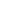 Yên Bái, ngày 18 tháng 01 năm 2021Nơi nhận:                                                                       - Thường trực Tỉnh ủy (B/c),  - Đ/c Trưởng Ban Tuyên giáo Tỉnh ủy (B/c),                                                  - Các đ/c UVBCH Đảng bộ Khối,- Các chi, đảng bộ cơ sở,- Các ban, VP, đoàn thể khối,- Lưu Văn phòng ĐUK.T/M BAN CHẤP HÀNHBÍ THƯ(Đã ký)Đỗ Quang Minh